О передаче отдельных полномочий органа опеки и попечительства администрации Моргаушского района Чувашской Республикипо подбору и подготовке граждан, выразивших желание стать опекунами или попечителями несовершеннолетних  граждан либо принять детей, оставшихся без попечения  родителей, в семью на воспитание в иных установленных семейным законодательством Российской Федерации формах   В соответствии с частью 4 статьи 6 Федерального закона от 24.04.2008 №48-ФЗ «Об опеке и попечительстве», с Приказом Министерства просвещения РФ от 10 января 2019 г. №4 «О реализации отдельных вопросов осуществления опеки и попечительства в отношении несовершеннолетних граждан», Законом Чувашской Республики «Об опеке и попечительстве» от 06 февраля 2009 г. №5, по отбору органом  опеки и попечительства администрации Моргаушского района Чувашской Республики организаций для осуществления отдельных полномочий по подбору и подготовке граждан, выразивших желание стать опекунами или попечителями несовершеннолетних граждан либо принять детей, оставшихся без попечения  родителей, в семью на воспитание в иных установленных семейным законодательством Российской Федерации формах от 28.10.2019 года, администрация  Моргаушского района Чувашской Республики п о с т а н о в л я е т:          1. Передать полномочия органа опеки и попечительства администрации Моргаушского района Чувашской Республики по подбору, учету и подготовке граждан, выразивших желание стать опекунами или попечителями несовершеннолетних граждан либо принять детей, оставшихся без попечения родителей, в семью на воспитание в иных установленных семейным законодательством Российской Федерации формах БОУ «Центр образования и комплексного сопровождения детей» Минобразования Чувашии.        2. Заключить с БОУ «Центр образования и комплексного сопровождения детей» Минобразования Чувашии договор о передаче полномочий органа опеки и попечительства по учету и подготовке граждан, выразивших желание стать опекунами или попечителями несовершеннолетних граждан либо принять детей, оставшихся без попечения родителей, в семью на воспитание в иных установленных семейным законодательством Российской Федерации формах.         3. Отказать в передаче полномочий органа опеки и попечительства по учету и подготовке граждан, выразивших желание стать опекунами или попечителями несовершеннолетних граждан либо принять детей, оставшихся без попечения родителей, в семью на воспитание в иных установленных семейным законодательством Российской Федерации формах БУ «Чебоксарский центр для детей-сирот и детей, оставшихся без попечения родителей» Минобразования Чувашии и  БУ «Шумерлинский центр для детей-сирот и детей, оставшихся без попечения родителей» Минобразования Чувашии.            4. Копии настоящего постановления направить в организации в соответствии с  пунктом 4.5. Положения о проведении отбора организаций с целью передачи отдельных полномочий органа опеки и попечительства, утвержденного администрации Моргаушского района Чувашской Республики от 09.09.2019 года №897.       5. Отделу информационного обеспечения администрации Моргаушского района Чувашской Республики обеспечить опубликование настоящего постановления на официальном сайте администрации Моргаушского района Чувашской Республики         6. Контроль за исполнением настоящего постановления возложить на сектор  опеки и попечительства администрации Моргаушского района Чувашской Республики.Глава администрацииМоргаушского района                                                                           Р.Н. ТимофеевЧȧваш Республики                 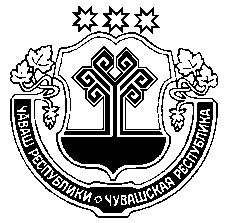 Муркаш районӗнадминистрацийӗ     ЙЫШĂНУ                     Чȧваш Республики                 Муркаш районӗнадминистрацийӗ     ЙЫШĂНУ                     Чȧваш Республики                 Муркаш районӗнадминистрацийӗ     ЙЫШĂНУ                     Чувашская Республика Администрация Моргаушского районаПОСТАНОВЛЕНИЕЧувашская Республика Администрация Моргаушского районаПОСТАНОВЛЕНИЕЧувашская Республика Администрация Моргаушского районаПОСТАНОВЛЕНИЕ2019 с № 30.10.2019г  №1098Муркаш сали                                                        Муркаш сали                                                        Муркаш сали                                                        с.Моргаушис.Моргаушис.Моргауши